	 	    710 Military Cutoff Rd, Suite 200, Wilmington, NC 28405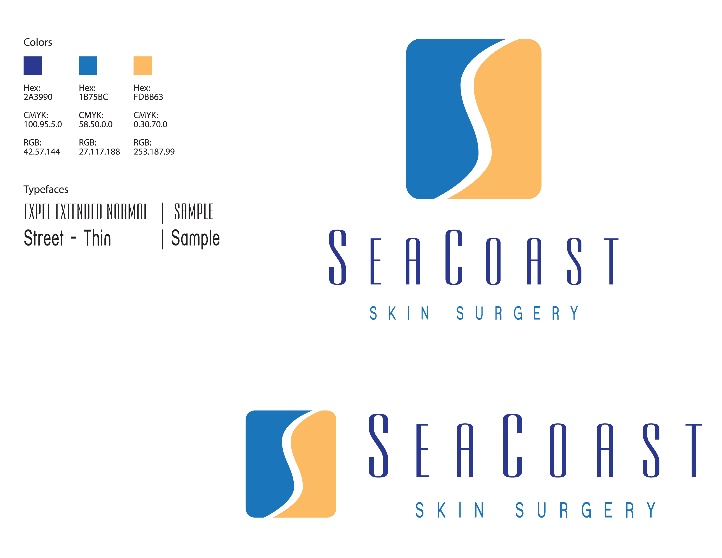 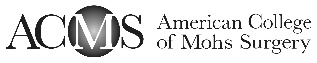 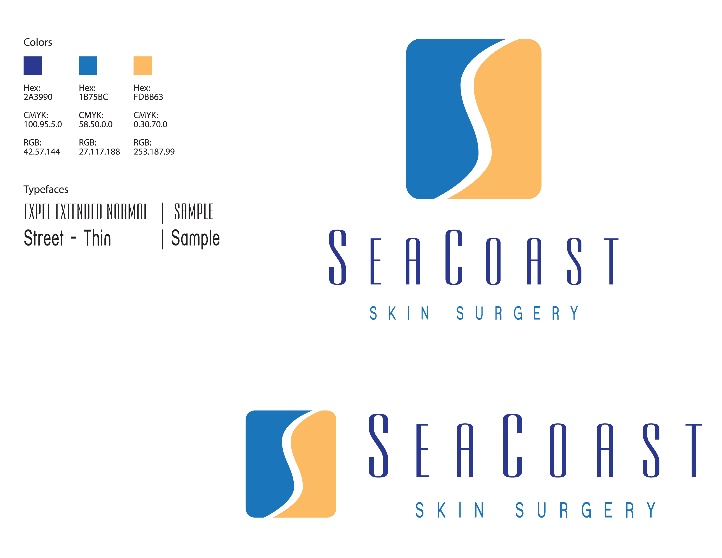 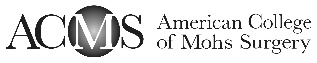 After Suture Removal Instructions: Skin Grafted Wound MATERIALS NEEDEDMild (liquid) anti-bacterial soap (Softsoap, Dial, etc)			Cotton tip applicators or Q-tipsVaseline or A&D Ointment (DO NOT use Neosporin)			Non-stick dressing padsTape (Hypafix is the brand we use and recommend)			Gauze padsScissorsINSTRUCTIONS FOR CARE OF SKIN GRAFTED AREA AFTER SUTURE REMOVALSome, but not all sutures have been removed from your skin graft. Avoid any friction that would disrupt the graft through cleaning, rubbing/scratching, or lying on the area. Continue to avoid bending at the waist and strenuous activity for another 1-2 weeks.  Swimming is also not recommended.1. Remove the bandage only for cleaning once daily. You may take a shower, wash your hair, and get the bandage wet. Please leave the bandage in place while in the shower. It should get wet, but will protect the graft from direct spray of water in the shower. Plan to change the wet dressing immediately after the shower. 2. Cleanse any drainage or dried ointment from graft and surrounding tissue using a clean gauze (with patting motion) or Q-tip with mild soap and water solution. It is critical that cleaning be gentle and in the direction from center of graft outward – avoid sheering motion.  3. Rinse and gently dry the wound with a clean gauze or new Q-tip in the same direction as cleaning. 4. Spread a layer of Vaseline or A&D ointment over the graft with a clean Q-tip. The graft must stay moist in order to take to the new area.5. Cut non-stick dressing pad to size and cover the wound. Secure with tape on all sides. Apply tape as needed to keep bandage airtight until next change. 6. Continue this routine daily for 2-3 weeks, or as directed by your nurse. After this you may discontinue use of bandage, but continue applying Vaseline as needed to keep the graft area moist.7. Avoid sun exposure to the graft site. Once the bandage has been discontinued, sunscreen should be applied to the graft to prevent darkening.INSTRUCTIONS FOR CARE OF DONOR AREAIf sutures remain in your donor site, continue care you have been previously instructed.If sutures were removed from your donor site today, proceed with the following instructions:1. If steri-strips have been applied:-Allow them to fall off on their own. DO NOT PULL STERISTRIPS OFF!-Avoid direct water pressure on wound while showering however, it is permissable for water to cascade over the strips. Pat strips    dry with a towel.-DO NOT apply Vaseline or sunscreen until steri-strips have fallen off.-The ends of the strips may be trimmed off as they loosen and lift.-Steri-strips should remain on the skin from several days to 2 weeks. They may be gently removed after 2 weeks.2. If skin adhesive has been applied:-DO NOT swim in chlorinated pools/hot tubs. Chlorine dissolves the skin adhesive.-DO NOT apply anything to the site such as ointments, lotions, creams, or make up.  . -If the adhesive begins to peel DO NOT pull it off or pick at it. Please allow it to fall off naturally. This can take up to 2 weeks. 3. Apply sunscreen daily once the area is completely healed to prevent darkening of the scar line.Additional Information regarding donor site: 1. Pimple-like bump(s) may appear along suture line. This may indicate that your body is “spitting” out internal sutures rather than dissolving them. No intervention is needed. It may take internal sutures several months to dissolve.2. Suture line will remain pink for several weeks to several months. Mild swelling is common, but will resolve. Firmness of the scar is common. 3. If you experience fever, excessive drainage, separation of the skin edges, bleeding, or abnormal scarring, please call us during normal business hours.Further questions can be addressed through our office at 910-256-2100.Our normal business hours are Monday, Tuesday and Thursday from 7:30am – 5:00pm and 7:30am – 1:00pm on Wednesday and Friday.